Вносится в порядке нормотворческой инициативыГлавой городского округа«поселок Палана»  О.П. МохиреваРазработчик: Комиссия по разработке Правил землепользования и застройки городского округа «поселок Палана»К А М Ч А Т С К И Й        К Р А ЙС О В Е Т     Д Е П У Т А Т О В ГОРОДСКОГО ОКРУГА «ПОСЕЛОК ПАЛАНА»( 7-й созыв) «___»_________2020г.				          				пгт. ПаланаРЕШЕНИЕ – проектВ соответствии с Федеральным законом от 06 октября 2003 года №131-ФЗ «Об общих принципах организации местного самоуправления в Российской Федерации», Градостроительным кодексом Российской Федерации, п.12 ст.34 Федерального закона от 23 июня 2014 года № 171-ФЗ «О внесении изменений в Земельный кодекс Российской Федерации и отдельные законодательные акты Российской Федерации», Уставом городского округа «поселок Палана», Совет депутатов городского округа «поселок Палана» РЕШИЛ:	1. Принять нормативный правовой акт «О внесении изменений в  нормативный правовой акт от 12.12.2011 №11/05 «Правила землепользования и застройки городского округа «поселок Палана». 	 2. Направить нормативный правовой акт «О внесении изменений в  нормативный правовой акт от 12.12.2011 №11/05 «Правила землепользования и застройки городского округа «поселок Палана» Главе городского округа «поселок Палана» для подписания и опубликования (обнародования) в установленном порядке.	Председатель Совета депутатовгородского округа «поселок Палана»					             О.В. СтуловПриложениек Решению Совета депутатов городскогоокруга «поселок Палана»от _______  2020г. № __________НОРМАТИВНЫЙ ПРАВОВОЙ АКТ«О внесении изменений в нормативно правовой акт от 12.12.2011 № 11/05 «Правила землепользования и застройки городского округа «поселок Палана»Принят решением Совета депутатов городского округа «поселок Палана» №____ от «___» ________ г.                                                           ( 7-й  созыв )       1. Внести изменения в часть 2 «Карта градостроительного зонирования» Правил землепользования и застройки городского округа «поселок Палана» изменив границы территориальных зон городского округа «поселок Палана» на следующих территориях:1.1. Перевести земельный участок площадью 4856 кв.м в территориальную зону– зона объектов непищевой и пищевой промышленности (ПР 1, ПР 3) (приложение № 1).1.2. Перевести земельный участок с кадастровым номером 82:01:000002:10. Площадью 3559 кв.м. в территориальную зону––зона застройки среднеэтажными жилыми домами Ж3 (приложение № 2).1.3. Перевести земельный участок площадью 56 кв.м  в территориальную зону – зона общественного назначения (ОДЗ 2)  (приложение № 3).1.4. Перевести земельный участок площадью 1727 кв.м. в территориальную зону––зона застройки среднеэтажными жилыми домами Ж3 (приложение № 4).1.5. Перевести земельный участок площадью 798 кв.м. в территориальную зону––зона застройки среднеэтажными жилыми домами Ж3 (приложение № 5).1.6. Перевести земельный участок площадью 665 кв.м. в территориальную зону––зона застройки среднеэтажными жилыми домами Ж3 (приложение № 5).1.7. Перевести земельный участок площадью 1685 кв.м  в территориальную зону – зона учреждений отдыха, спорта и туризма (РЗ2)  (приложение № 6).1.8. Перевести земельный участок площадью 1548 кв.м. в территориальную зону––зона застройки среднеэтажными жилыми домами Ж3 (приложение № 7).1.9. Перевести земельный участок площадью 1012 кв.м. в территориальную зону––зона застройки среднеэтажными жилыми домами Ж3 (приложение № 8).1.10. Перевести земельный участок площадью 600 кв.м. в территориальную зону––зона застройки среднеэтажными жилыми домами Ж3 (приложение № 9).1.11. Перевести земельный участок площадью 1471 кв.м. в территориальную зону–зона застройки среднеэтажными жилыми домами Ж3 (приложение № 10).1.12. Перевести земельный участок площадью 1302 кв.м. в территориальную зону–зона застройки среднеэтажными жилыми домами Ж3 (приложение № 11).1.13. Перевести земельный участок с кадастровым номером 82:01:000002:618 в территориальную зону – зона общественного назначения (ОДЗ 2).1.14. Перевести земельный участок с кадастровым номером 82:01:000002:617 в территориальную зону – зону объектов сельскохозяйственного назначения (СХЗ 3).2. Внести изменения: в часть 3 «Градостроительные регламенты» Правил землепользования и застройки городского округа «поселок Палана»,	            2.1 дополнив территориальную зону - зона застройки малоэтажными жилыми домами Ж3, видом разрешенного использования земельного участка: «хранение автотранспорта» (в соответствии с приказом Министерства экономического развития России от 01.09.2014 № 540);	            2.2 дополнив территориальную зону - зона общественного назначения (ОДЗ 2), условно разрешенным видом использования земельного участка: «Обеспечение деятельности в области гидрометеорологии и смежных с ней областях» (в соответствии с Приказом Минэкономразвития РФ от 30.09.2015г. №709 «О внесении изменений в классификатор видов разрешенного использования земельных участков, утвержденный приказом Минэкономразвития России от 01.09.2014г. №540».  Код 3.9.1).ЗОНА ОБЪЕКТОВ СЕЛЬСКОХОЗЯЙСТВЕННОГО НАЗНАЧЕНИЯ (СХЗ 3)1.   ОСНОВНЫЕ ВИДЫ РАЗРЕШЁННОГО ИСПОЛЬЗОВАНИЯЗОНА ЗАСТРОЙКИ СРЕДНЕЭТАЖНЫМИ ЖИЛЫМИ ДОМАМИ (Ж 3)1.   ОСНОВНЫЕ ВИДЫ РАЗРЕШЁННОГО ИСПОЛЬЗОВАНИЯЗОНА ОБЩЕСТВЕННОГО НАЗНАЧЕНИЯ (ОД3 2)1.   УСЛОВНО РАЗРЕШЕННЫЕ ВИДЫ ИСПОЛЬЗОВАНИЯЗОНА УЧРЕЖДЕНИЙ ОТДЫХА, СПОРТА И ТУРИЗМА (РЗ 2)1.   ОСНОВНЫЕ ВИДЫ РАЗРЕШЁННОГО ИСПОЛЬЗОВАНИЯ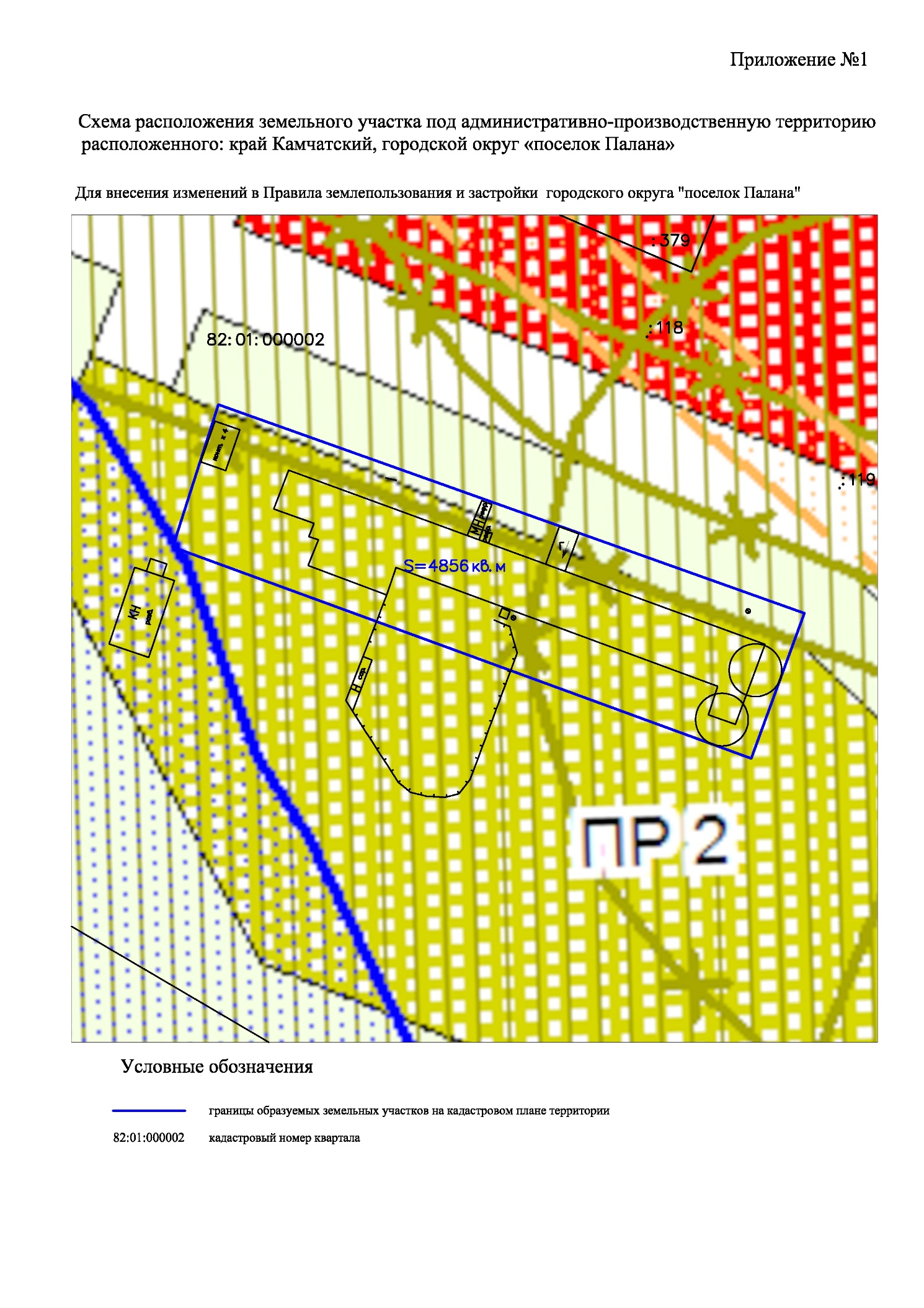 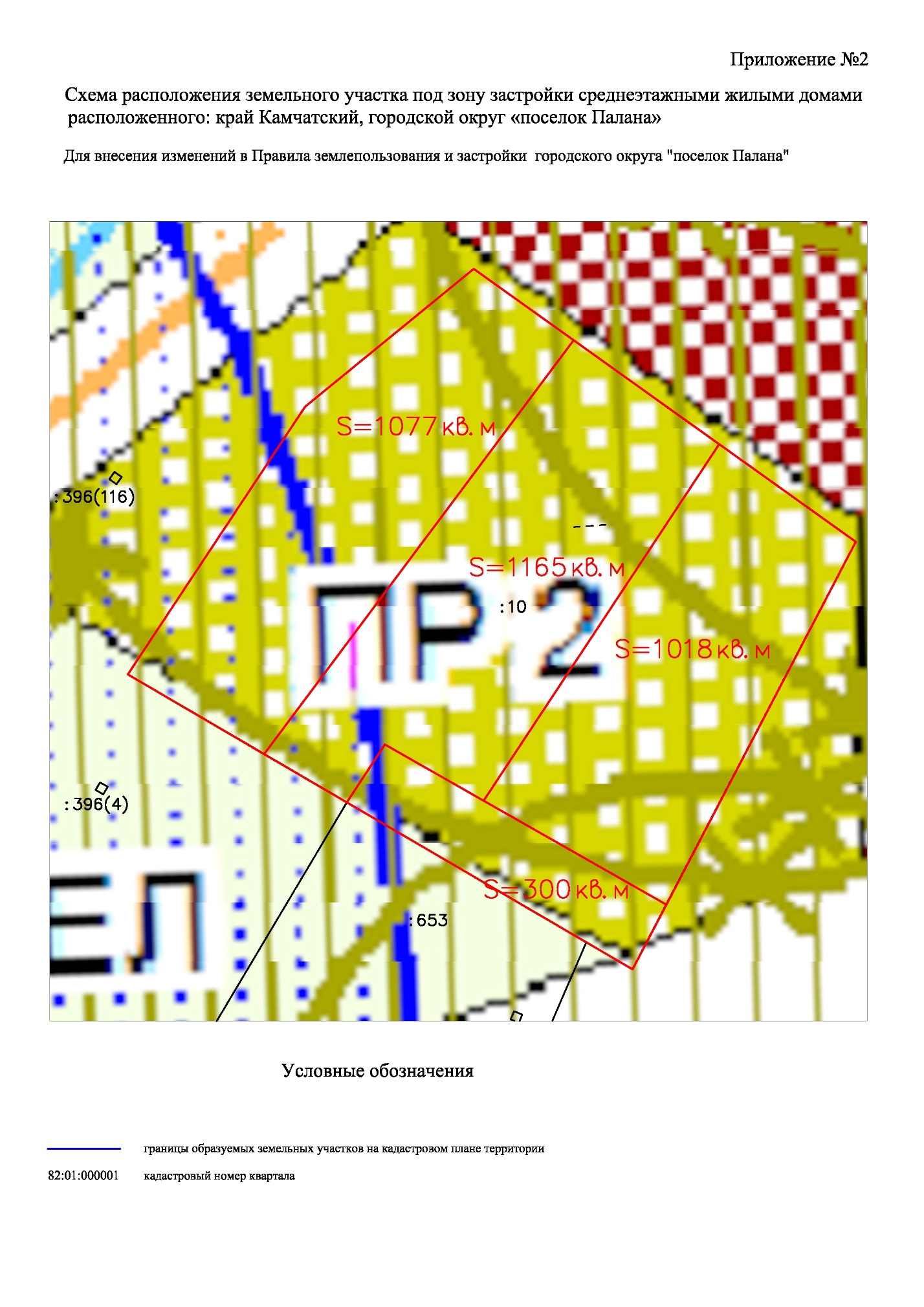 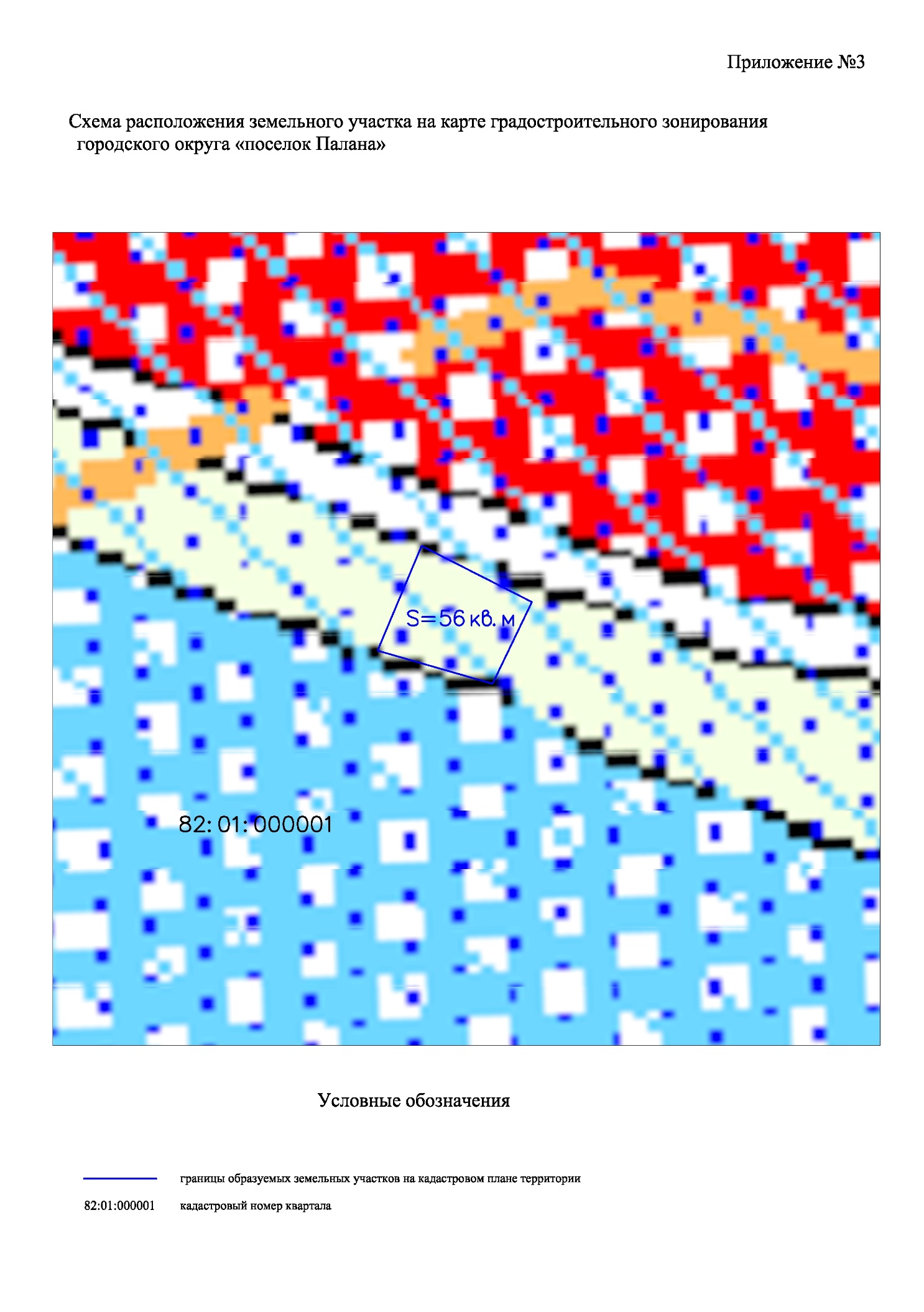 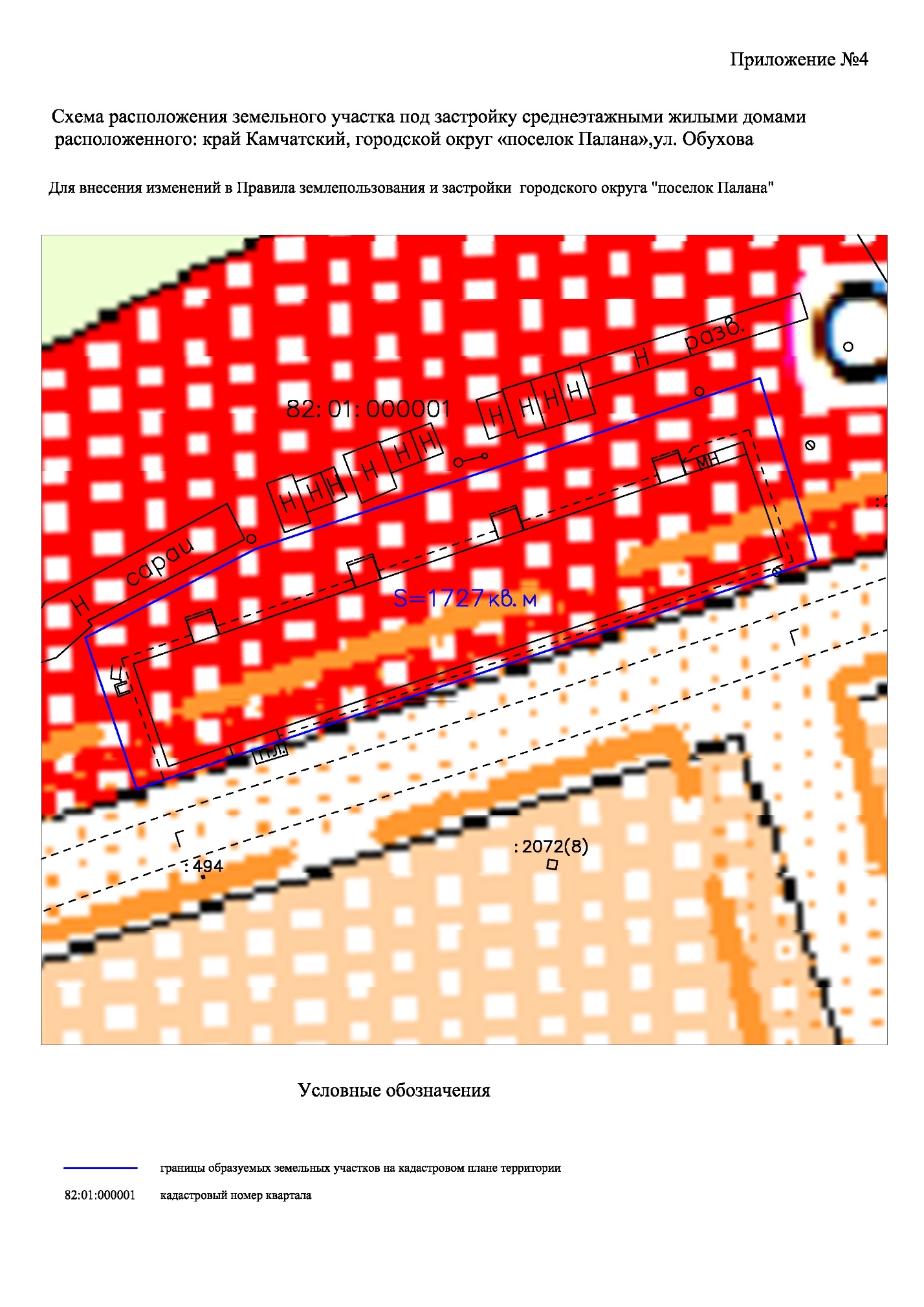 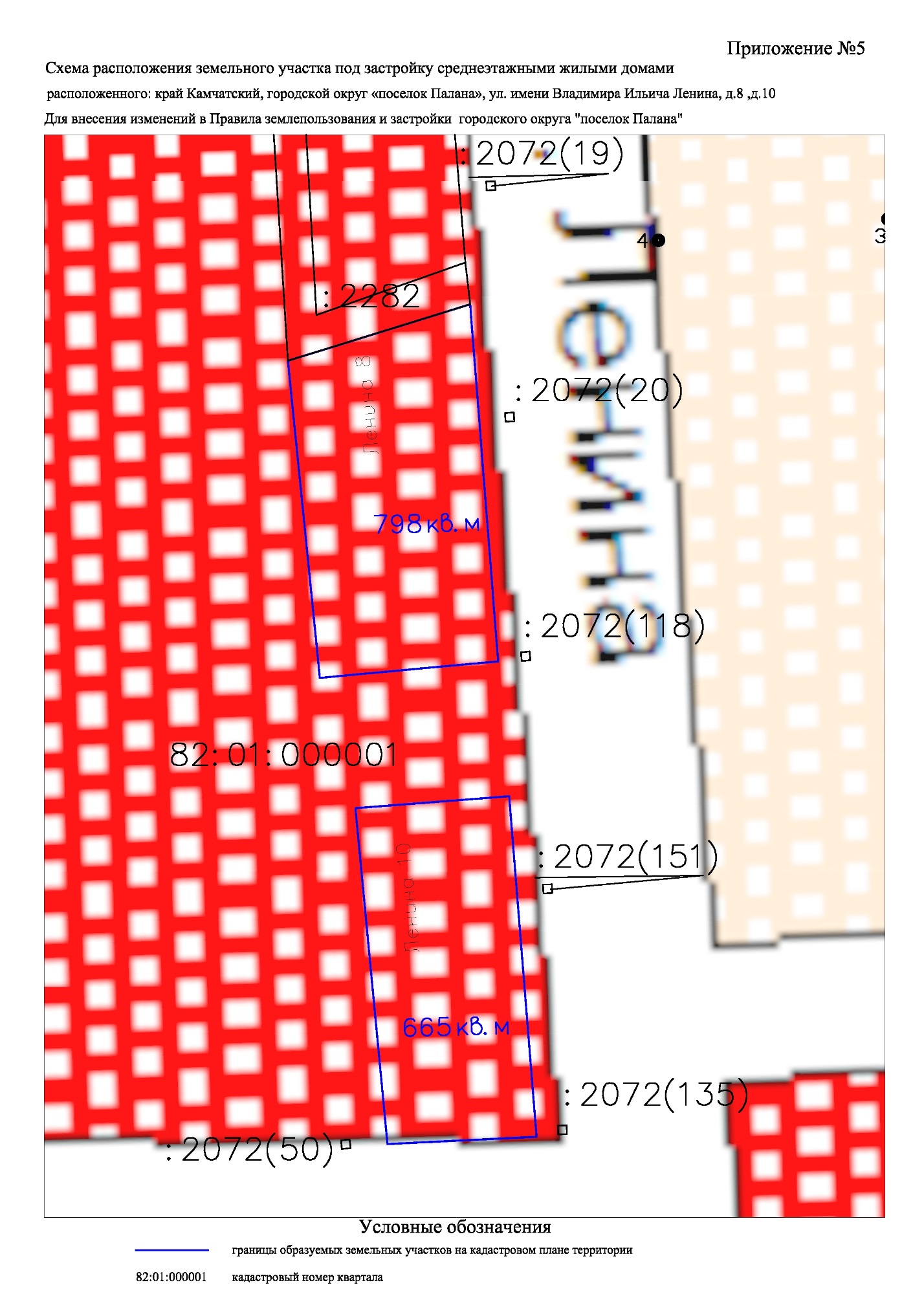 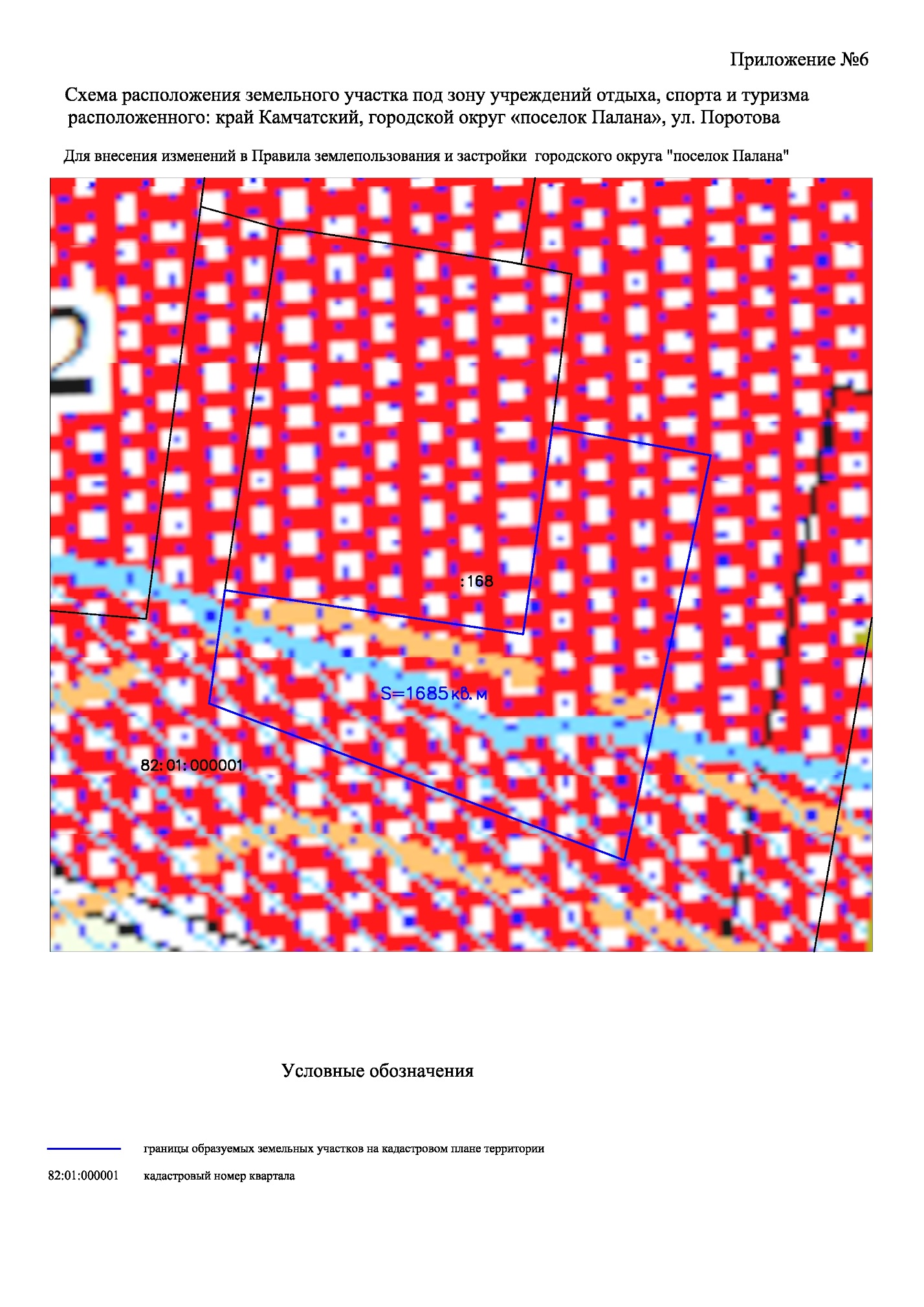 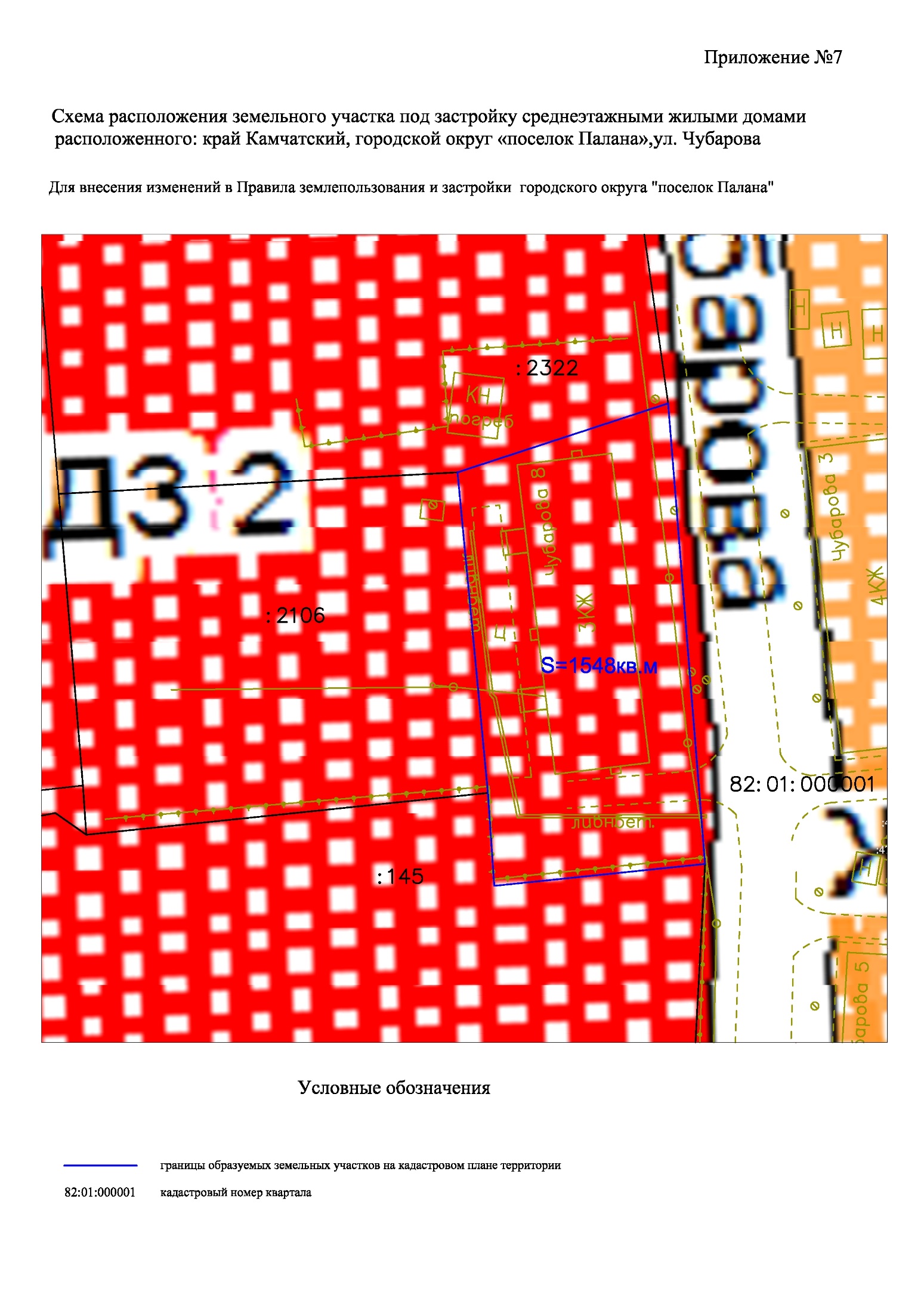 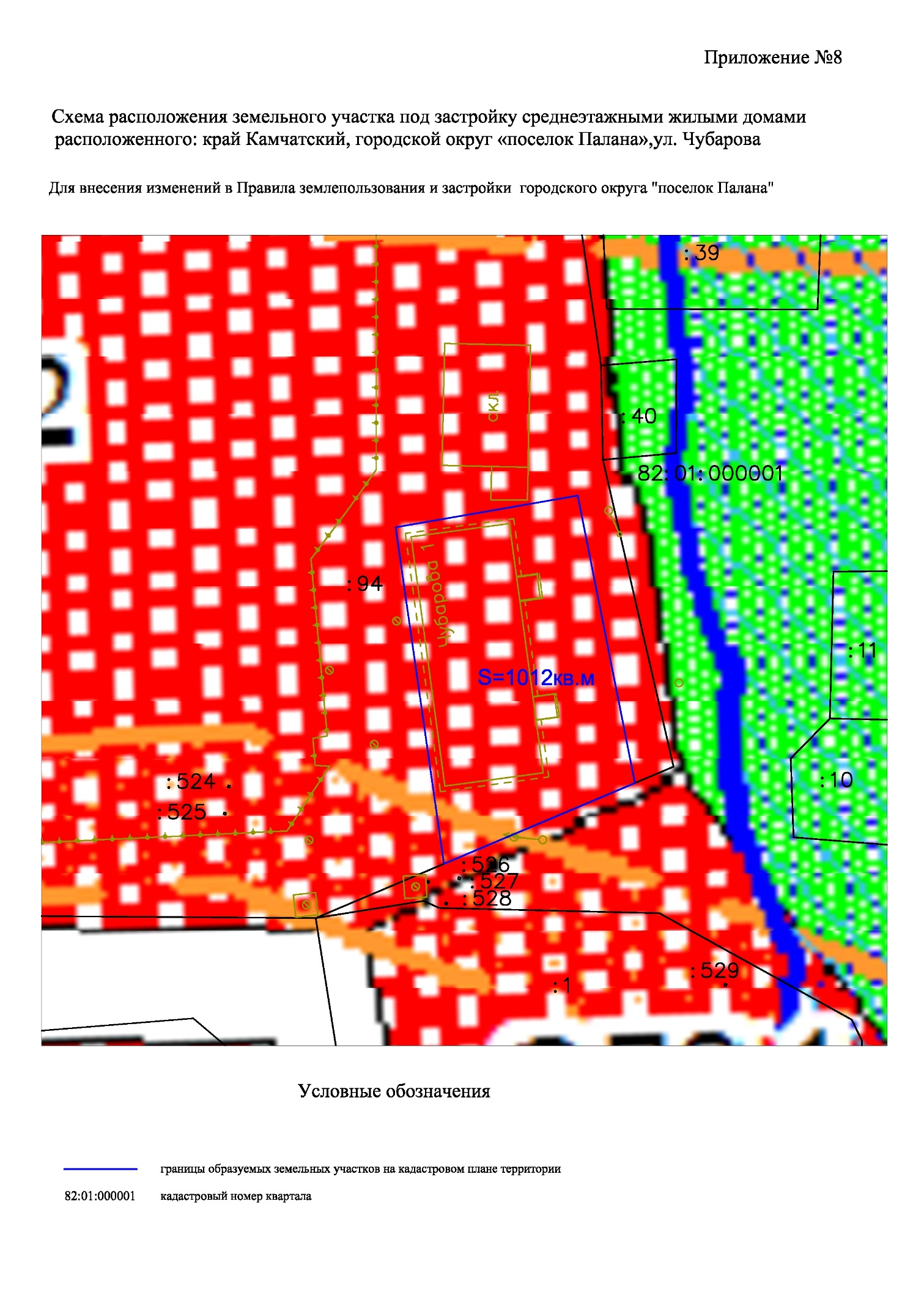 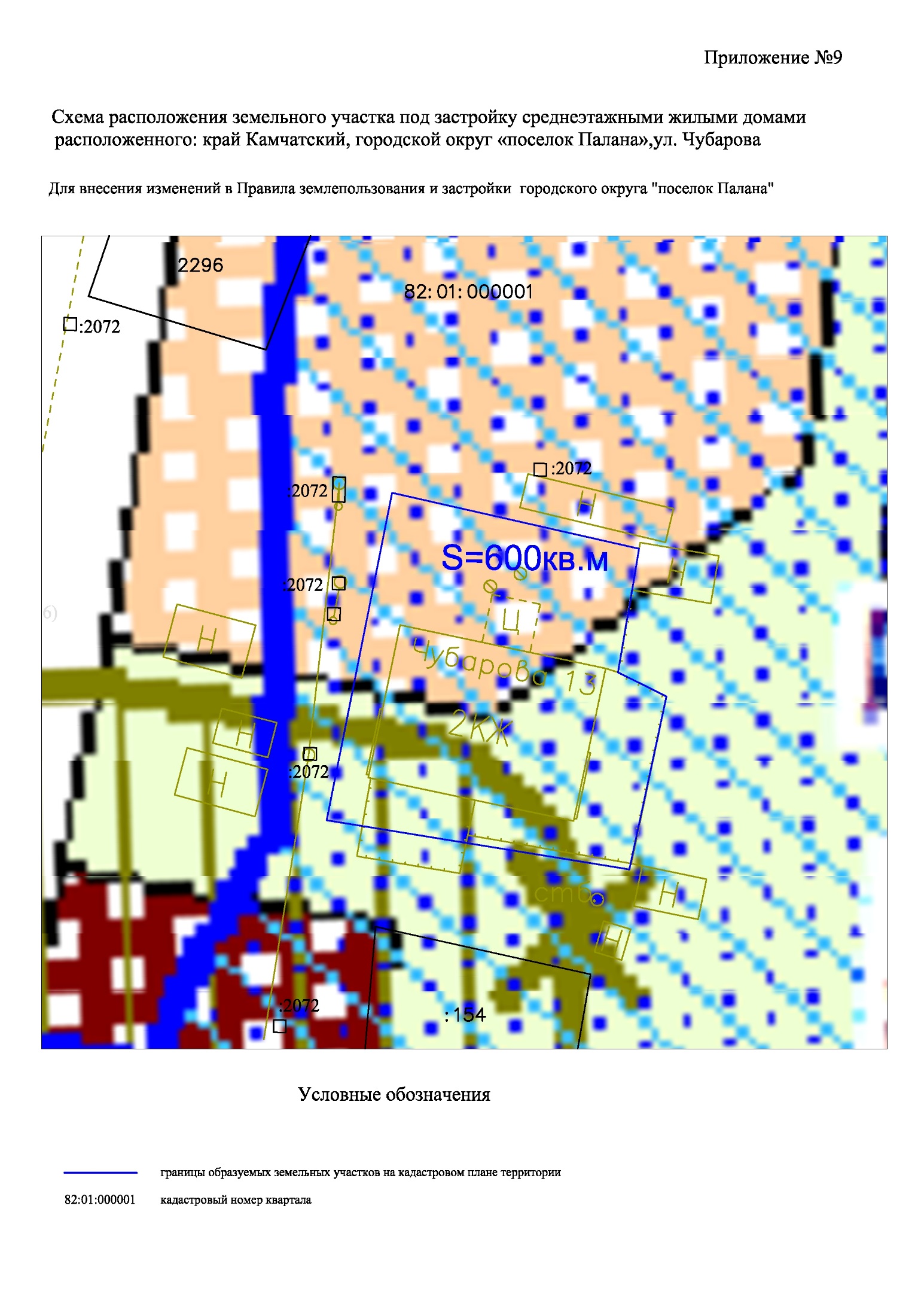 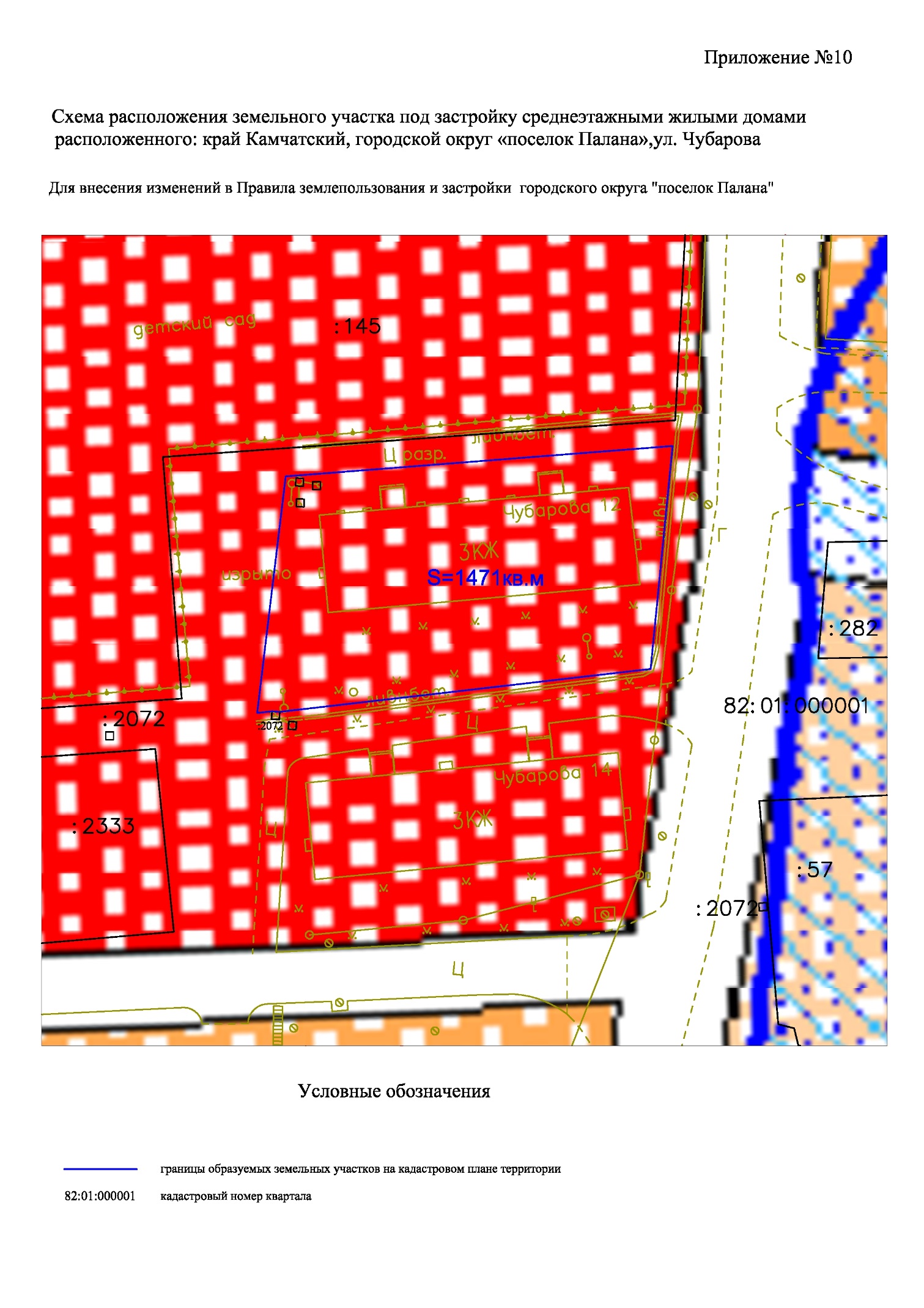 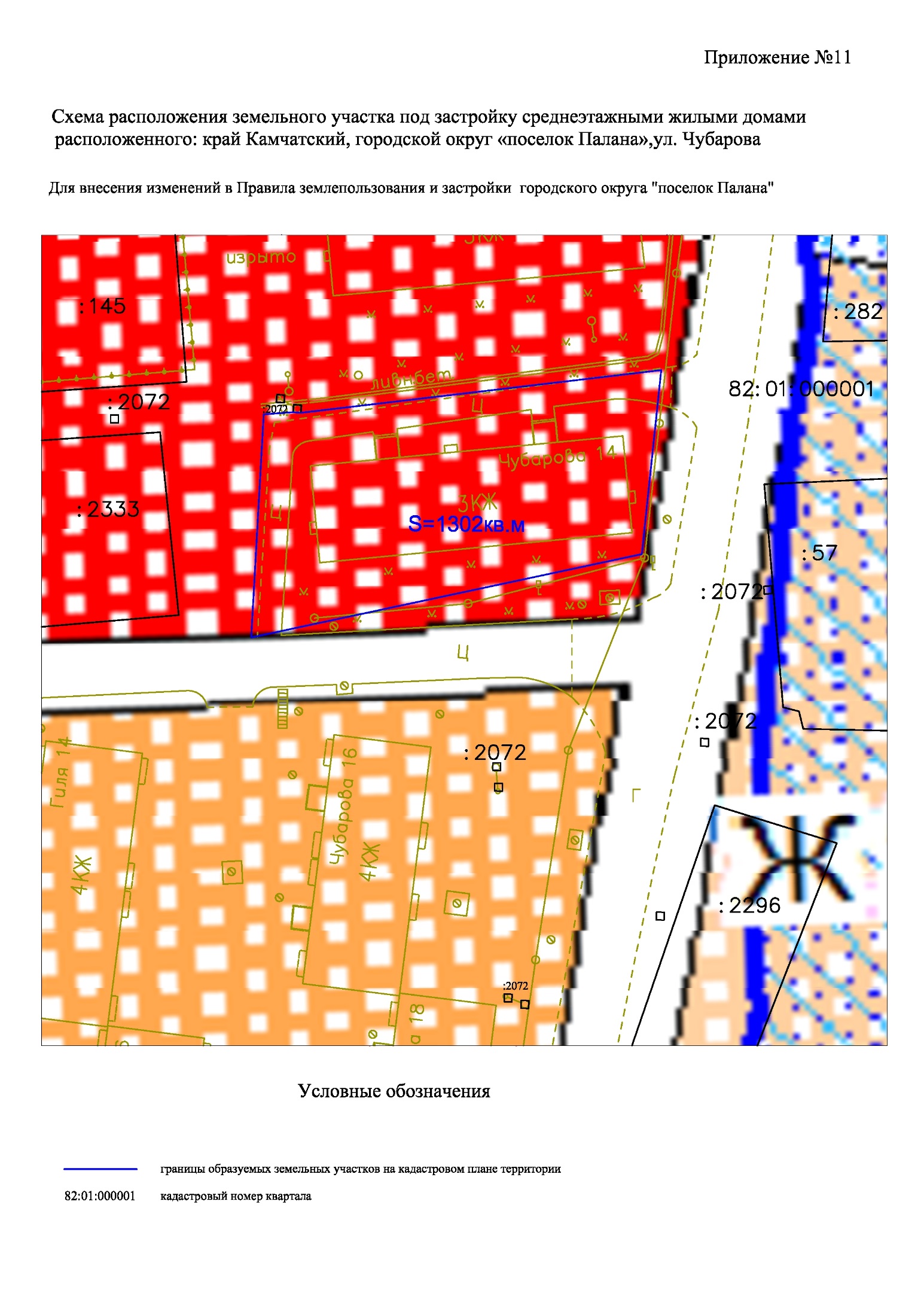 О   принятии   нормативного правового акта «О внесении изменений в нормативный правовой акт от 12.12.2011 №11/05 «Правила землепользования и застройки городского округа «поселок Палана» ВИДЫ РАЗРЕШЕННОГО ИСПОЛЬЗОВАНИЯ ЗЕМЕЛЬНЫХ УЧАСТКОВ И ОКСПРЕДЕЛЬНЫЕ РАЗМЕРЫ ЗЕМЕЛЬНЫХ УЧАСТКОВ И ПРЕДЕЛЬНЫЕ ПАРАМЕТРЫ РАЗРЕШЕННОГО СТРОИТЕЛЬСТВА, РЕКОНСТРУКЦИИ ОКСОГРАНИЧЕНИЯ ИСПОЛЬЗОВАНИЯ ЗЕМЕЛЬНЫХ УЧАСТКОВ И ОКСЛичное подсобное хозяйствоЭтажность - до 3 эт.Расстояние от границ смежного земельного участка до жилого дома - .Отступ от красной линии - не менее.Минимальная площадь земельного участка – 400 кв.мМаксимальная площадь земельного участка – 3000 кв.мМаксимальный процент застройки определяется в соответствии с СНиП 2.07.01-89* «Градостроительство. Планировка и застройка городских и сельских поселений», региональными и местными нормативами градостроительного проектирования.ВИДЫ РАЗРЕШЕННОГО ИСПОЛЬЗОВАНИЯ ЗЕМЕЛЬНЫХ УЧАСТКОВ И ОКСПРЕДЕЛЬНЫЕ РАЗМЕРЫ ЗЕМЕЛЬНЫХ УЧАСТКОВ И ПРЕДЕЛЬНЫЕ ПАРАМЕТРЫ РАЗРЕШЕННОГО СТРОИТЕЛЬСТВА, РЕКОНСТРУКЦИИ ОКСОГРАНИЧЕНИЯ ИСПОЛЬЗОВАНИЯ ЗЕМЕЛЬНЫХ УЧАСТКОВ И ОКСХранение автотранспортаМинимальная площадь земельного участка – 50 кв.мНормы расчета стоянок автомобилей предусмотреть в соответствии с Приложением 9 к СНиПу 2.07.01-89* «Градостроительство. Планировка и застройка городских и сельских поселений»ВИДЫ РАЗРЕШЕННОГО ИСПОЛЬЗОВАНИЯ ЗЕМЕЛЬНЫХ УЧАСТКОВ И ОКСПРЕДЕЛЬНЫЕ РАЗМЕРЫ ЗЕМЕЛЬНЫХ УЧАСТКОВ И ПРЕДЕЛЬНЫЕ ПАРАМЕТРЫ РАЗРЕШЕННОГО СТРОИТЕЛЬСТВА, РЕКОНСТРУКЦИИ ОКСОГРАНИЧЕНИЯ ИСПОЛЬЗОВАНИЯ ЗЕМЕЛЬНЫХ УЧАСТКОВ И ОКСОбеспечение деятельности в области гидрометеорологии и смежных с ней областяхМинимальная площадь земельного участка – 50 кв.мВ соответствии с действующими техническими регламентами, правилами и нормамиВИДЫ РАЗРЕШЕННОГО ИСПОЛЬЗОВАНИЯ ЗЕМЕЛЬНЫХ УЧАСТКОВ И ОКСПРЕДЕЛЬНЫЕ РАЗМЕРЫ ЗЕМЕЛЬНЫХ УЧАСТКОВ И ПРЕДЕЛЬНЫЕ ПАРАМЕТРЫ РАЗРЕШЕННОГО СТРОИТЕЛЬСТВА, РЕКОНСТРУКЦИИ ОКСОГРАНИЧЕНИЯ ИСПОЛЬЗОВАНИЯ ЗЕМЕЛЬНЫХ УЧАСТКОВ И ОКСпаркМинимальная площадь земельного участка – 400 кв.мМаксимальная площадь земельного участка – 2000 кв.м В соответствии с действующими техническими регламентами, правилами и нормами